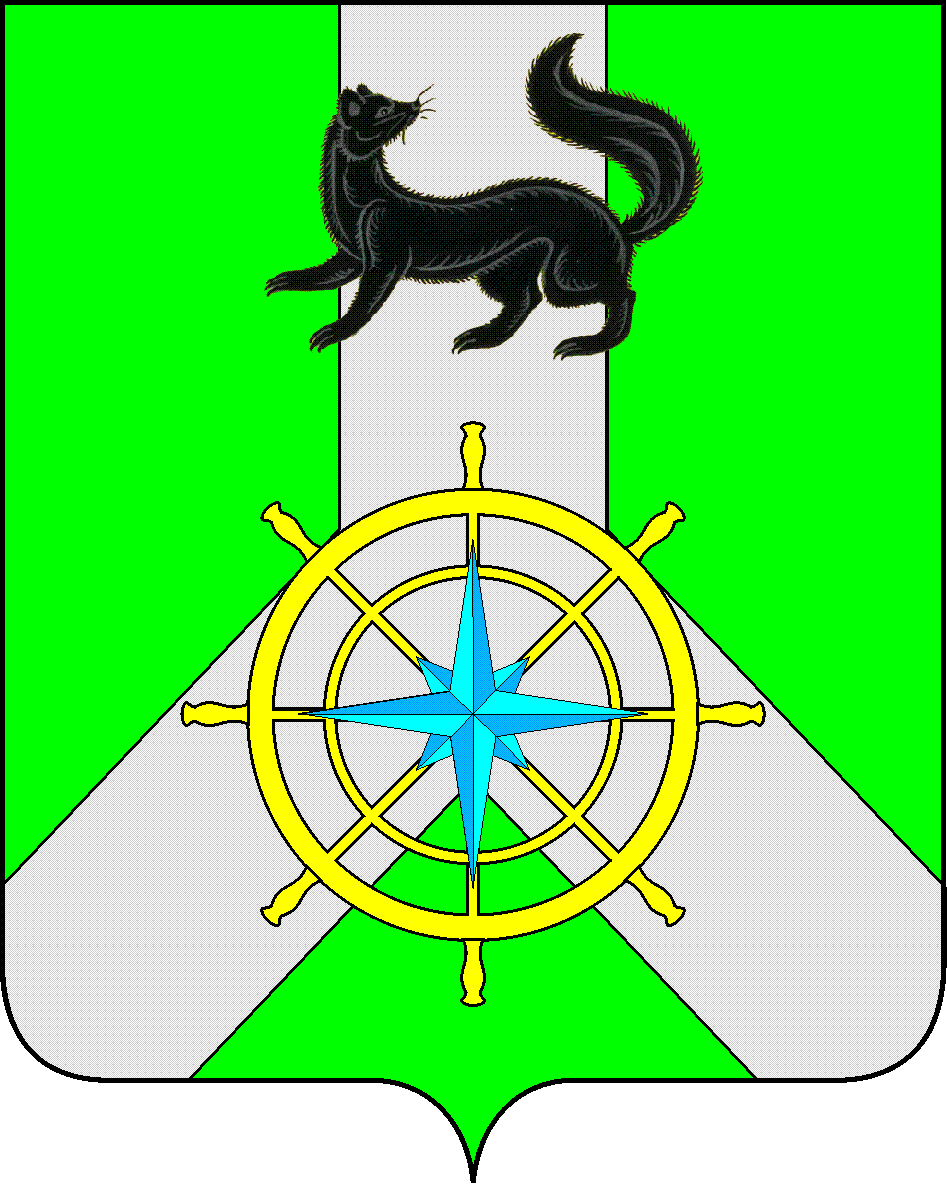 Р О С С И Й С К А Я   Ф Е Д Е Р А Ц И ЯИ Р К У Т С К А Я   О Б Л А С Т ЬК И Р Е Н С К И Й   М У Н И Ц И П А Л Ь Н Ы Й   Р А Й О НА Д М И Н И С Т Р А Ц И Я П О С Т А Н О В Л Е Н И ЕО проведении Дней охраны трудана территории  муниципального образования Киренский район в 2016 годуВ целях совершенствования работы по охране труда на территории Киренского района, распространения правовых знаний в области охраны труда, проведения профилактических мероприятий по предупреждению производственного травматизма и профессиональных заболеваний, руководствуясь Законами Иркутской области от 23.07.2008г., с изменениями и дополнениями от 6 июня 2014г №58-оз "Об охране труда в Иркутской области", от 24.07.2008г., с изменениями и дополнениями от 30 декабря 2014г №63-оз "О наделении органов местного самоуправления отдельными областными государственными полномочиями в сфере труда", поддерживая инициативу Международной организации труда в проведении Всемирного дня охраны труда,ПОСТАНОВЛЯЕТ:1. Провести с 1 апреля по 03 мая 2016г. Дни охраны труда на территории муниципального образования Киренский район.2. Утвердить план мероприятий, организуемых в рамках Дней охраны труда на территории муниципального образования Киренский район в 2016 году (прилагается).3. Рекомендовать руководителям организаций, независимо от их организационно-правовых форм, работодателям физическим лицам принять активное участие в организуемых мероприятиях, разработать и организовать проведение собственных мероприятий по улучшению условий и охраны труда.4. Настоящее постановление разместить на официальном сайте администрации Киренского муниципального района.5. Контроль за исполнением настоящего постановления возложить на  заместителя мэра  по экономике и финансам МО Киренский район Е.А.Чудинову   И.о. главы администрации   Киренского муниципального района                                                  С.Ю. ЛещинскийСогласовано: Заместитель мэра по экономике и финансам                                                               Е.А.Чудинова   Начальник правового отдела                                                                                         А.В.ВоробьёвПодготовила: Е.Н. Голубкина4-36-43 Утвержден Постановлением  И.о. главы администрации Киренского муниципального района № 101  от 14.03.2016г. План
мероприятий, организуемых в рамках "Дней охраны труда - 2016"
на территории муниципального образования Киренский районЗаместитель мэра по экономике администрации Киренского муниципального района                                                Е.А. Чудиноваот 14 марта 2016 г.№ 101г.Киренск№МероприятияСрок проведенияОтветственный исполнитель1.Оказание методической помощи и проведение консультаций специалистам по охране труда предприятий и организаций муниципального образования по вопросам охраны трудаапрельГлавный специалист по охране труда администрации2.Проведение проверок на предмет соблюдения трудового законодательства и иных нормативных правовых актов, содержащих нормы  трудового права с 4-25 апреляГлавный специалист по охране труда3.Проведение конкурса детского рисунка  с 1 - 22 апреляГлавный специалист по охране труда4.Разместить на сайте администрации памятки для специалистов по ОТ  организаций:- правила при работе на высоте; - правила поведения при обнаружении опасного    предмета;  - памятка лицам, поступающим на работу, и работникам   в области охраны трудас 4 по 8 апреляГлавный специалист по охране труда5.Проведение обучающего курса «Обучение приемам и методам оказания первой помощи пострадавшим»4-5  апреляГлавный специалист по охране труда, НОУ ДПО «Байкальский Центр образования»6.Проведение информационного семинара «Специальная оценка условий труда» с привлечением исполнительного директора ООО «Центр экспертизы условий труда» Соболевой М.В.13 апреляГлавный специалист по охране труда, ООО «Центр экспертизы условий труда»7.Проведение специальной оценки условий труда в муниципальных образовательных учреждениях:- МКДОУ «Детский сад №1 п.Алексеевск» (18 РМ) - МКДОУ «Детский сад №2 п.Алексеевск» (24 РМ)- МКОУ «Начальная школа-детский сад №4     г.Киренска» (15 РМ)вошедших в муниципальную программу «Улучшение  условий и охраны труда в муниципальном образовании Киренский район» на 2014 – 2016гг.» совместно с аккредитованной организацией на проведение СОУТ с 18 по 29 апреляГлавный специалист по охране труда, аккредитованной организацией на проведение СОУТ8.Публикация в средствах массовой информации статей об охране труда19 апреляГлавный специалист по охране труда 9.Поздравление и награждение конкурсантов-победителей районного конкурса по охране труда на территории МО Киренский район в номинациях:«Лучшая организация работы по охране труда»;«Лучший специалист по охране труда»;«Лучший кабинет по охране труда»до 28 апреляГлавный специалист по охране труда, члены МВК по охране труда10.Подготовка отчета о проведенной работе в рамках Дней охраны труда на территории МО Киренский район в 2016г. в СМИдо 6 маяГлавный специалист по охране труда